ZABAWY I ĆWICZENIA GIMNASTYCZNE22.06.2020r.- 30.06.2020r.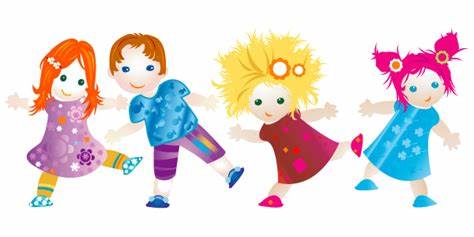 WITAM  WSZYSTKIE DZIECI I RODZICÓW. Zapraszam i zachęcam do zabaw ruchowych na ostatnie dni przed wakacjami.Przedstawiam propozycje zabaw ruchowych do wyboru na każdy dzień.Ćwiczenia na każdy dzień.Obejrzyjcie obrazki i wykonajcie takie same ćwiczenia tyle razy, ile wskazuje liczba kropek przy danym dziecku.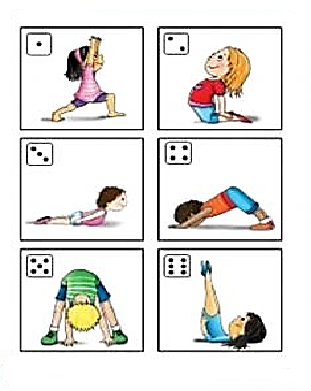 Teraz zapraszam na ćwiczenia aerobowe z Lulisią ( link poniżej)https://youtu.be/9iOLdoHhLpcĆwiczenia aerobowe z Lulisią proponuję zastąpić innego dnia Zumbą dla dzieci ( link poniżej)https://youtu.be/ymigWt5TOV8Po tak intensywnych ćwiczeniach gimnastycznych pamiętajcie o picu wody.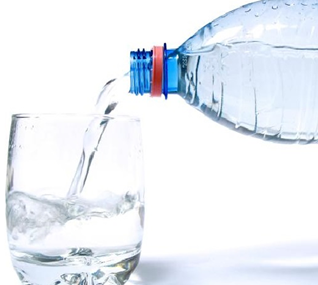 Przypominam o aktywności ruchowej na świeżym powietrzu, która ma duży wpływ na nasze zdrowie i samopoczucie.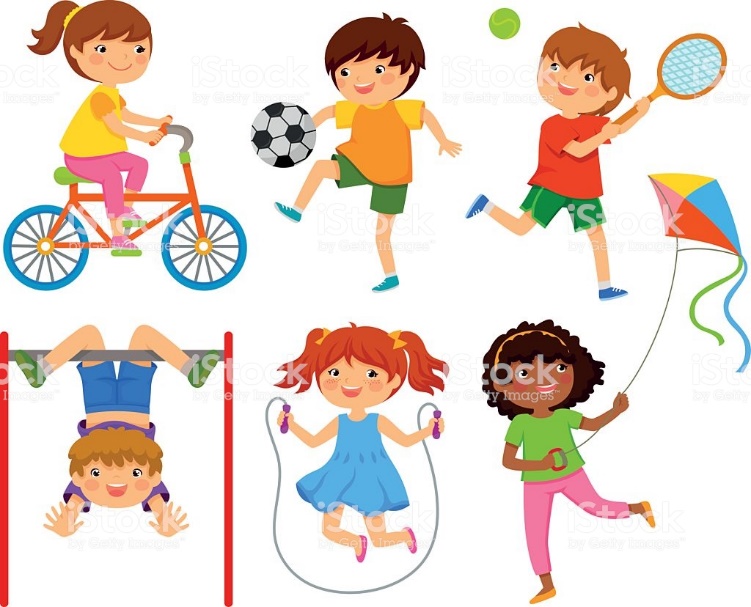 To ostatni zestaw ćwiczeń gimnastycznych w tym roku szkolnym, dlatego już dzisiaj żegnam się z Wami i życzę udanego letniego wypoczynku. Do zobaczenia po wakacjach! PozdrawiamAneta Filosek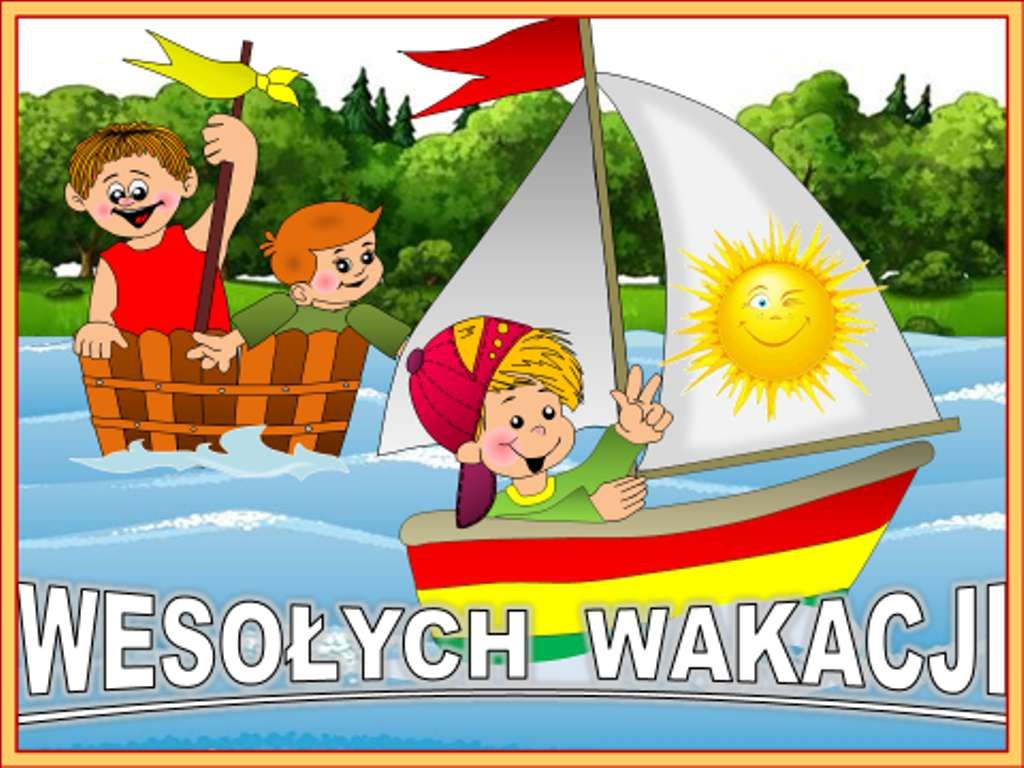 